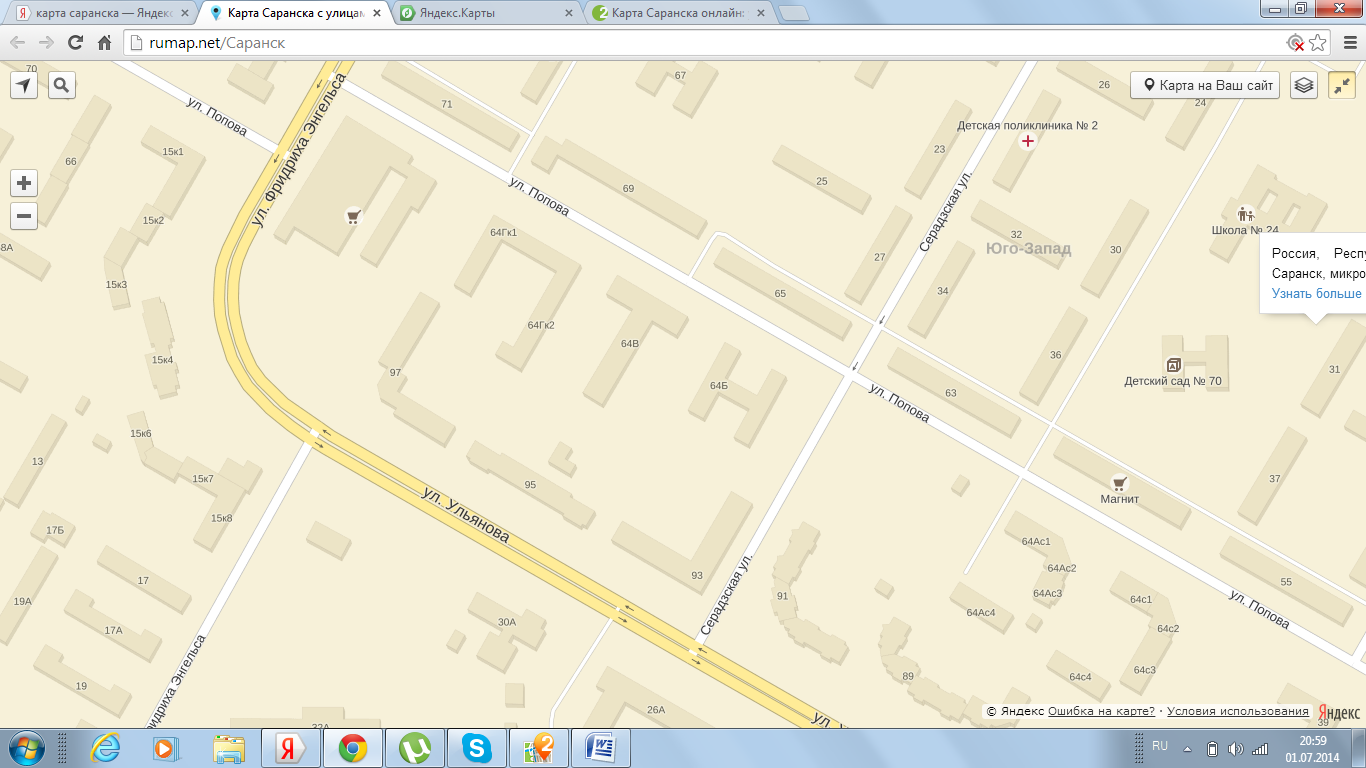                   Движение транспортных средств                              Остановка общественного транспорта                   Движение детей в (из) образовательных учреждениях 